Protokoł Nr  VI/2020z nadzwyczajnej sesji Rady Gminy Osielskoz dnia  6 lipca  2020  roku w Osielsku  Sesji przewodniczył Przewodniczący Rady Gminy p. Benedykt Leszczyński.Protokolant: Wiesława Klimek.Sesja zwołana w trybie art. 20 ust. 3 (na wniosek wójta gminy) ustawy z dnia 8 marca 1990 roku o samorządzie gminnym (t.j.Dz. U. z 2019 r., poz. 506 ze zm) w związku  art. 15zzx ust. 1 i 2 ustawy z dnia 31 marca 2020 r.  o zmianie ustawy o szczególnych rozwiązaniach związanych z zapobieganiem, przeciwdziałaniem i zwalczaniem COVID-19, innych chorób zakaźnych oraz wywołanych nimi sytuacji kryzysowych oraz niektórych innych ustaw (Dz. U. z 2020 r., poz. 568 ze zm.) zwołałem nadzwyczajną sesję Rady Gminy w Osielsku 
i zarządziłem przeprowadzenie jej z wykorzystaniem środków porozumiewania  się na odległość (zdalny tryb obradowania)  - elektroniczny: obraz i dźwięk. Transmisja wideo przez komunikatory i system głosowania zdalnego online. 	
 Nagrania obrad są udostępniane w Biuletynie Informacji Publicznej i na stronie internetowej gminy. Uczestnicząc w sesji Rady Gminy  wyrażacie Państwo zgodę na przetwarzanie 
`i upublicznianie swoich danych osobowych w myśl art. 6 ust. 1 lit. c rozporządzenia Parlamentu Europejskiego i Rady (UE) 2016/679 w sprawie ochrony osób fizycznych w związku z przetwarzaniem danych osobowych i w sprawie swobodnego przepływu takich danych oraz uchylenia dyrektywy 95/46/WE (ogólne rozporządzenie o ochronie danych) 
z dnia 27 kwietnia 2016r. 	
 Sesja trwała od godz. 1500 do 1550 Na 15 radnych obecnych było 14  radnych. 	

Przewodniczący  Rady sprawdził obecność radnych uczestniczących w dzisiejszym osiedzeniu Rady Gminy  przez wyczytanie w porządku alfabetycznym kolejno radnego. Wyczytany  radny potwierdził  swoją obecność.Nieobecny radny   A. Słysz.	
  Obecni na sesji byli również:  Zastępca Wójta Gminy p. K. Lewandowski oraz Sekretarz Gminy p. M. Domańska.Sołtysi: J. Alichniewicz, V. Frelichowska, D. Kossakowski, I. Kraszkiewicz.   	
 Następnie Przewodniczący otworzył sesję, stwierdził quorum i poinformował o dodatkowym projekcie uchwały w sprawie wyrażenia zgody na przystąpienie do Partnerstwa powołanego do realizacji przez gminę projektu w ramach Programu Operacyjnego Wiedza Edukacja Rozwój  omówionym na komisjach.	
Porządek obrad przedstawiał się następująco;Otwarcie sesji,Stwierdzenie quorum,Przyjęcie porządku obrad,Podjęcie uchwały  w sprawie zmiany budżetu gminy Osielsko na 2020 r., Podjęcie uchwały w sprawie  zmiany Wieloletniej Prognozy Finansowej Gminy Osielsko na lata 2020–2030,Podjęcie uchwały w sprawie rozpatrzenia skargiPodjęcie uchwały w sprawie wyrażenia zgody na zawarcie umowy użyczenia nieruchomości gruntowej, stanowiącej własność Gminy Osielsko Podjęcie uchwały w sprawie wyrażenia zgody na wydzierżawienie nieruchomości dotychczasowemu dzierżawcy.Podjęcie uchwały w sprawie wyrażenia zgody na przystąpienie do Partnerstwa powołanego do realizacji przez gminę projektu w ramach Programu Operacyjnego Wiedza Edukacja Rozwój Wnioski.Ad. 3	
Przyjęcie porządku obrad, z uwzględnieniem dodatkowego projektu uchwały - nr 9.

Do porządku obrad radni nie wnieśli uwag, więc przewodniczący obrad poddał pod głosowanie. Wynik głosowania imiennego był jednogłośny - za.	 
W głosowaniu nie bali udziału radni: St. Mikulski i D. Szatkowska-Rzepka, z przyczyn technicznych. 
 Ad.4 
Podjęcie uchwały  w sprawie zmiany budżetu gminy na rok bieżący.Przewodniczący obrad przedstawił projekt uchwały w sprawie zmiany budżetu gminy na rok bieżący. Wobec braku pytań, Przewodniczący obrad poddał pod głosowanie przedstawiony projekt uchwały. Wynik głosowania imiennego był następujący:Wynik głosowania imiennego był następujący:za -13
przeciw- 0
wstrzymało się -0
Uchwała Nr  VI/36/2020
Stanowi załącznik do protokołuZ przyczyn technicznych nie oddał głosu - St. Mikulski.Ad. 5Podjęcie uchwały w sprawie  zmiany Wieloletniej Prognozy Finansowej.Przewodniczący obrad przedstawił projekt uchwały w sprawie zmiany Wieloletniej Prognozy Finansowej na lata 2020-2030. Wobec braku pytań, Przewodniczący obrad poddał pod głosowanie przedstawiony projekt uchwały. Wynik głosowania imiennego był następujący:Wynik głosowania imiennego był następujący:za -13
przeciw- 0
wstrzymało się -0
Uchwała Nr  VI/37/2020
Stanowi załącznik do protokołuZ przyczyn technicznych nie oddał głosu - St. Mikulski.Ad. 6Podjęcie uchwały w sprawie  w sprawie rozpatrzenia skargi na działalność Wójta Gminy.
Przewodniczący obrad przedstawił projekt uchwały w sprawie rozpatrzenia skargi. Następnie oddał głos Przewodniczącemu Komisji Wniosków, Skarg i Petycji radnemu A. Matusewiczowi. 
Komisja Skarg Wniosków i Petycji po przeanalizowaniu skargi stwierdza co następuje:"Obowiązki formalno-prawne dotyczące zamierzeń budowlanych zgodnie z prawem budowlanym należą do kompetencji starosty, choć w zakresie ogrodzeń do wysokości 2,2 m budowa odbywa się poza jakąkolwiek kontrolą organów budowlanych. Nikt, poza właścicielem nie ma wpływu na kształt czy estetykę ogrodzenia. W tym zakresie żaden organ nie ma podstaw do ingerencji w tego rodzaju zamierzenie inwestycyjne.Komisja jednogłośnie uważa skargę w tym zakresie za bezzasadną.Uchwała nr III/39/2019 z dnia 23.04.2019 roku jest uchwałą intencyjną, zatem jej dotychczasowe niewykonanie nie może stanowić podstawy do obciążania wójta jakąkolwiek odpowiedzialnością.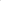 Komisja jednogłośnie uważa skargę w tym zakresie za bezzasadną. Komisja wnioskuje o:Przedstawienie przez wójta Radzie Gminy Osielsko przyczyn braku przygotowania do końca 2019 roku materiałów wyjściowych do podjęcia tzw. uchwały krajobrazowej.Poinformowanie rady parafialnej PNNMP w Osielsku o skardze mieszkańców. Nowe nasadzenia roślinne (drzewa, krzewy, zimotrwały bluszcz) zlecone przez urząd gminy, w miejsce wyciętych drzew, tak by poprawić estetykę tego miejsca. Przedsięwzięcie musi być poprzedzone konsultacja z mieszkańcami ulicy Jeżynowej a całość skonsultowana z sołtysem i radnym z tego okręgu.Przewodniczący komisji poinformował, że wiele gmin w Polsce podjęło już tzw. uchwałę krajobrazową, na podstawie, której można zakazać stawiania ogrodzeń z prefabrykatów betonowych. P. Ziętara- komisja ds. rodziny w dniu dzisiejszym wypracowała wniosek następującej treści: "Komisja rekomenduje  dokonać uzgodnień   z mieszkańcami dodatkowych  nasadzeń krzewów nie objętych decyzją."
A. Matusewicz wnioskuję, określić termin do 31 grudnia 2020 r.
 
Radni zaakceptowali rozszerzenie zapisu w uchwale. A. Matusewicz- Komisja podtrzymuje swój wniosek z ostatniej sesji i oczekuje jasnej wykładni jaki przepis decyduje o tym, że skarga, wniosek lub petycja rozpatrywane przez Komisję Skarg Wniosków i Petycji Rady Gminy Osielsko, nie zawsze kończy się podjęciem uchwały przez Radę Gminy Osielsko."
Przewodniczący obrad poinformował, że wniosek został przekazany do radcy  prawnego. Po otrzymaniu interpretacji niezwłocznie przekażę państwu.A. Matusewicz nawiązał do  uchwały tzw. małej architektury, którą należy szybko       przygotować  i uchwalić ją.  Pozwoli na prawne stosowanie reklam przez mieszkańców, uregulowane będą  ograniczenia no i oczywiście pobierać opłaty, ponadto jakie ogrodzenia można stosować. Również przyczyni się do uporządkowania reklam zwłaszcza w centralnej części Osielska. Podał przykłady gmin, które już podjęły tego rodzaju uchwały.Przewodniczący obrad odczytał treść uzupełnienia zapisu w uchwale: "Komisja rekomenduje  dokonać uzgodnień   z mieszkańcami dodatkowych  nasadzeń krzewów nie objętych decyzją, do końca  2020 roku." Wobec braku pytań i wniosków  Przewodniczący obrad pod głosowanie projekt  uchwały w sprawie rozpatrzenia skargi na działalność Wójta Gminy z uwzględnieniem wniosku.Wynik głosowania imiennego był następujący:za -12
przeciw- 0
wstrzymało się -1
Uchwała Nr  VI/38/2020
stanowi załącznik do protokołuZ przyczyn technicznych nie oddał głosu - St. Mikulski.
Ad. 7 Podjęcie uchwały w sprawie wyrażenia zgody na zawarcie umowy użyczenia nieruchomości gruntowej, stanowiącej własność Gminy Osielsko Przewodniczący obrad przedstawił projekt uchwały w sprawie wyrażenia zgody na zawarcie umowy użyczenia nieruchomości gruntowej, stanowiącej własność Gminy Osielsko. Wobec braku pytań, Przewodniczący obrad poddał pod głosowanie przedstawiony projekt uchwały. Wynik głosowania imiennego był następujący:za -13
przeciw- 0
wstrzymało się -0
Uchwała Nr  VI/39/2020
Stanowi załącznik do protokołuZ przyczyn technicznych nie oddał głosu - St. Mikulski.Ad. 8Podjęcie uchwały w sprawie wyrażenia zgody na wydzierżawienie nieruchomości dotychczasowemu dzierżawcy.	
Przewodniczący obrad przedstawił projekt uchwały w sprawie wyrażenia zgody na wydzierżawienie nieruchomości dotychczasowemu dzierżawcy. Wobec braku pytań, Przewodniczący obrad poddał pod głosowanie przedstawiony projekt uchwały. Wynik głosowania imiennego był następujący:za -13
przeciw- 0
wstrzymało się -0
Uchwała Nr  VI/40/2020
Stanowi załącznik do protokołuZ przyczyn technicznych nie oddał głosu - St. Mikulski.Ad. 9Podjęcie uchwały w sprawie wyrażenia zgody na przystąpienie do Partnerstwa powołanego do realizacji przez gminę projektu w ramach Programu Operacyjnego Wiedza Edukacja Rozwój. Przewodniczący obrad przedstawił projekt uchwały w sprawie wyrażenia zgody na przystąpienie do Partnerstwa powołanego do realizacji przez gminę projektu w ramach Programu Operacyjnego Wiedza Edukacja Rozwój. A. Matusewicz- zapytał kto jest liderem projektu i kto jest partnerem wiodący.
Z-ca Wójta Gminy p. Lewandowski- jest to Program Operacyjny Wiedza Edukacja Rozwój. Gmina Osielsko przystępując do  Programu po spełnieniu warunków przystąpienia otrzymuje dofinansowanie w wysokości 100 % wartości programu tj. 1.346.964,06 zł. Gmina Osielsko pełni funkcję Partnera wiodącego.Uchwała Nr  VI/41/2020
Stanowi załącznik do protokołu
Z przyczyn technicznych nie oddał głosu - St. Mikulski oraz A. Wiekierak.Ad. 10Wnioski.A. Matusewicz- wnioskował ponowne przeanalizowanie  poprawy bezpieczeństwa w ruchu drogowego na ul. Wiązowej i ul. Poprzecznej, na których został zastosowany objazd w związku z przebudową ul. Leśnej. Ruch jest bardzo duży. Przed rozpoczęciem budowy  drugiego etapu  wnioskowałem o budowę chodnika na tej ulicy. Otrzymałem odpowiedź, że w tym roku będzie możliwość rozważenia budowy chodnika. Wobec tego ponawiam wniosek o budowę chodnika  na ul. Poprzecznej jak i również pozostawienie znaków 30 km/h  na ulicy Poprzecznej w związku z przebudową Leśnej M. Landowski- Na ulicy Bocznej znajduje się zarwana studzienka oznaczona wystającymi metalowymi prętami i taśmą biało czerwona - sytuacja ma miejsce około 3 miesięcy.P. Kamiński -  złożył wniosek o wykoszenie chwastów na boisku i na terenach wokół boiska na Wilczu. Przewodniczący obrad zamykając posiedzenie Rady podziękował wszystkim za udział.                    Protokolant                                                  Przewodniczący obrad                Wiesława Klimek                                            Benedykt Leszczyński